NECMETTİN ERBAKAN ÜNİVERSİTESİ MERAM TIP FAKÜLTESİ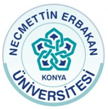 ÇOCUK İMMUNOLOJİ ve ALERJİ BİLİM DALIPOSTTRANSPLANT HASTALARIN AŞILAMA PLANI Adı Soyadı	: ……………………………………………… 	     Tarih: ………/………../…………Tanı: 	: ………………………………………………Transplant. tarihi	: ………/………../…………*: Transplanttan sonra en az 2 yıl geçtikten sonra; seroloji sonucu negatif olan, GVHD olmayan, immünosupresif tedavi almayanDr.Dip.No.Adı,Soyadı    (Varsa Kaşesi)NECMETTİN ERBAKAN ÜNİVERSİTESİ MERAM TIP FAKÜLTESİÇOCUK İMMUNOLOJİ ve ALERJİ BİLİM DALIPOSTTRANSPLANT HASTALARIN AŞILAMA PLANIAdı Soyadı	: ……………………………………………… 	     Tarih: ………/………../…………Tanı: 	: ………………………………………………Transplant. tarihi	: ………/………../…………*: Transplanttan sonra en az 2 yıl geçtikten sonra; seroloji sonucu negatif olan, GVHD olmayan, immünosupresif tedavi almayan Dr.Dip.No.Adı,Soyadı(Varsa Kaşesi)NECMETTİN ERBAKAN ÜNİVERSİTESİ MERAM TIP FAKÜLTESİÇOCUK İMMUNOLOJİ ve ALERJİ BİLİM DALIPOSTTRANSPLANT HASTALARIN AŞILAMA PLANI (> 2yıl)Adı Soyadı	: ……………………………………………… 	     Tarih: ………/………../…………Tanı: 	: ………………………………………………Transplant. tarihi	: ………/………../…………*: Transplanttan sonra en az 2 yıl geçtikten sonra; seroloji sonucu negatif olan, GVHD olmayan, immünosupresif tedavi almayanDr.Dip.No.Adı,Soyadı    (Varsa Kaşesi)NECMETTİN ERBAKAN ÜNİVERSİTESİ MERAM TIP FAKÜLTESİÇOCUK İMMUNOLOJİ ve ALERJİ BİLİM DALIPOSTTRANSPLANT HASTALARIN AŞILAMA PLANI(> 2yıl)Adı Soyadı	: ……………………………………………… 	     Tarih: ………/………../…………Tanı: 	: ………………………………………………Transplant. tarihi	: ………/………../…………*: Transplanttan sonra en az 2 yıl geçtikten sonra; seroloji sonucu negatif olan, GVHD olmayan, immünosupresif tedavi almayan Dr.Dip.No.Adı,Soyadı(Varsa Kaşesi)1.ay2.ay3.ay6. ay> 2 YIL> 2 YIL5'liHepatit BHepatit AMMR*VZV*Pnomokokİnfluenza1.ay2.ay3.ay6. ay> 2 YIL> 2 YIL5'liHepatit BHepatit AMMR*VZV*Pnomokokİnfluenza1.ay2.ay3.ay4. ay5.ay6.ay5'liHepatit BHepatit AMMR*VZV*Pnomokokİnfluenza1.ay2.ay3.ay4. ay5.ay6.ay5'liHepatit BHepatit AMMR*VZV*Pnomokokİnfluenza